Communications		Irony and Symbol				Name: __________________1. There are several types of irony in literature. Basically, irony refers to the development of a situation__________________________________________________________________a. Verbal Irony = ___________________________________________________________b. Situational Irony = _______________________________________________________c. Dramatic Irony = _________________________________________________________d. Understatement = ________________________________________________________Examples of IronyVerbal Irony: Sarcasm 101Situational Irony: Farside Cartoon and picturesDramatic Irony: Anyone There? Or The ShovelUnderstatement: Monty Python’s The Black Night2. In addition to irony, writers also use _____________________ to add meaning to a story. A symbol is _______________________________________________________________How can symbols be recognized in a story? ________________________________________________________________________________________________________________________________________________________________________________________________________________________________________________________________________________________________Symbolism Ex: ____________________________________“Wake Up Call” Maroon 5
I didn't hear what you were saying	1. Underline an example of each of the four 
I live on raw emotion baby		kinds of irony. Label them. 
I answer questions never maybe
And I'm not kind if you betray me.
So who the hell are you to save me	I never would have made it babe	 	
                                                            
If you needed love
Well then ask for love			2. Explain how the music of this song is ironic.		
Could have given love			_____________________________________________		Now I’m taking love			_____________________________________________
And it’s not my fault			_____________________________________________
'Cause you both deserve			_____________________________________________
What’s coming now			_____________________________________________
So don’t say a word			_____________________________________________
 						_____________________________________________
Chorus: Wake up call			_____________________________________________
Caught you in the morning with another one in my bed	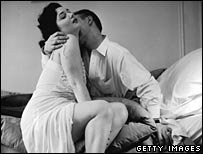 Don't you care about me anymore?		Don’t you care about me? I don't think so.	
Six foot tall
Came without a warning so I had to shoot him dead
He won't come around here anymore
Come around here? I don't think so.

Would have bled to make you happy	3. PARAPHRASE, (retell in your own words) 	
You didn't need to treat me that way	 in 2-3 sentences, the story told in this song
And now you beat me at my own game						
And now I'm finally sleeping soundly
And your lover's screaming loudly
I hear a sound and hit the ground
If you needed love			
Well then ask for love			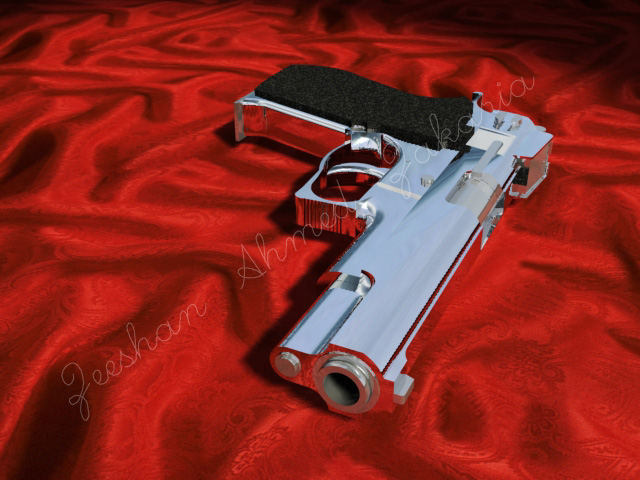 Could have given love			Now I’m taking love			
And it’s not my fault			
'Cause you both deserve			What’s coming now			
So don’t say a word

Repeat Chorus

I'm so sorry darling
Did I do the wrong thing?
Oh, what was I thinking?	Is his heart still beating? 	Repeat Chorus"Rockin' In The Free World" Neil Young
There's colors on the street			1. Underline an example of Situational and 
Red, white and blue				Verbal Irony, label them. 
People shufflin' their feet
People sleepin' in their shoes			2. Explain the irony of the title of this song
But there's a warnin' sign			(in full sentences please). Who is the “free world”? on the road ahead			
There's a lot of people sayin'			we'd be better off dead				Don't feel like Satan,				
but I am to them					
So I try to forget it,				any way I can.					Keep on rockin' in the free world, (x4)

I see a woman in the night		
With a baby in her hand
Under an old street light
Near a garbage can
Now she puts the kid away,
and she's gone to get a hit
She hates her life,
and what she's done to it
There's one more kid
that will never go to school
Never get to fall in love,
never get to be cool.
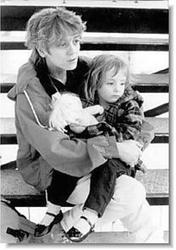 Keep on rockin' in the free world, (x4) We got a thousand points of light			
For the homeless man
We got a kinder, gentler,
Machine gun hand
We got department stores
and toilet paper
Got styrofoam boxes
for the ozone layer
Got a man of the people,
says keep hope alive
Got fuel to burn,
got roads to drive.
Keep on rockin' in the free world, (x4)

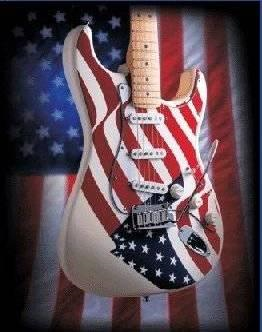 Communications			Irony and Symbol			Name: __________________1. There are several types of irony in literature. Basically, irony refers to the development of a situation: Which is the opposite of what was expected. a. Verbal Irony = Contrast between what is said and what is meantb. Situational Irony = Contrast between what happens and what was expected to happenc. Dramatic Irony = Contrast between what the character thinks to be true and what we know is true. d. Understatement = Purposely stating something as less than it is for effectExamples of IronyVerbal Irony: Sarcasm 101Situational Irony: Farside Cartoon and picturesDramatic Irony: Anyone There?Understatement: Monty Python’s The Black Night2. In addition to irony, writers also use symbolism to add meaning to a story. A symbol is anything (character, action, setting or object) representing something else (usually abstract idea)How can symbols be recognized in a story? Degree of emphasis given (mentioned frequently, at beginning or end of storyFunction in story’s development Included in the titleDescribed in detailSymbolism Ex: _________________________________________________________Communications		Irony and Symbol				Name: __________________1. There are several types of irony in literature. Basically, irony refers to the development of a situation__________________________________________________________________a. Verbal Irony = ___________________________________________________________b. Situational Irony = _______________________________________________________c. Dramatic Irony = _________________________________________________________d. Understatement = ________________________________________________________Examples of IronyVerbal Irony: Sarcasm 101Situational Irony: Farside Cartoon and picturesDramatic Irony: Anyone There? Scary MovieUnderstatement: Monty Python’s The Black NightBorn in The USAPrediction: Based on the title, what do you think the song will be about?“Born in the USA”– Bruce Springsteen Born down in a dead man's townThe first kick I took was when I hit the groundYou end up like a dog that's been beat too muchUntil you spend half your life just covering upBorn in the U.S.A., I was born in the U.S.A.I was born in the U.S.A., born in the U.S.A.Got in a little hometown jamSo they put a rifle in my handSent me off to a foreign landTo go and kill the yellow manBorn in the U.S.A. . . .Come back home to the refineryHiring man said, "Son if it was up to me"Went down to see my V.A. manHe said, "Son, don't you understand"I had a brother at Khe SahnFighting off the Viet CongThey're still there, he's all goneHe had a woman he loved in SaigonI got a picture of him in her arms nowDown in the shadow of the penitentiaryOut by the gas fires of the refineryI'm ten years burning down the roadNowhere to run, ain't got nowhere to goBorn in the U.S.A., I was born in the U.S.A.Born in the U.S.A., I'm a long gone daddy in the U.S.A.Born in the U.S.A., born in the U.S.A.Born in the U.S.A., I'm a cool rocking daddy in the U.S.A.Explain why this song is ironic: 